Муниципальное казенное общеобразовательное учреждение«Элисенваарская средняя общеобразовательная школа»(МКОУ «Элисенваарская СОШ»)186720 Республика Карелия, Лахденпохский р-н, п. Элисенваара, ул. Школьная, д.7,тел/факс (814)50 33-651, elis-ch-37@yandex.ruХод урока:I. Изучение нового материала. (10 мин)Ознакомьтесь с учебными материалами на новую тему «Параллельное соединение проводников»  читаем п. 49.Для закрепления материала можно познакомиться с видео-уроком: https://www.youtube.com/watch?v=g3ZGCI1Fpbs.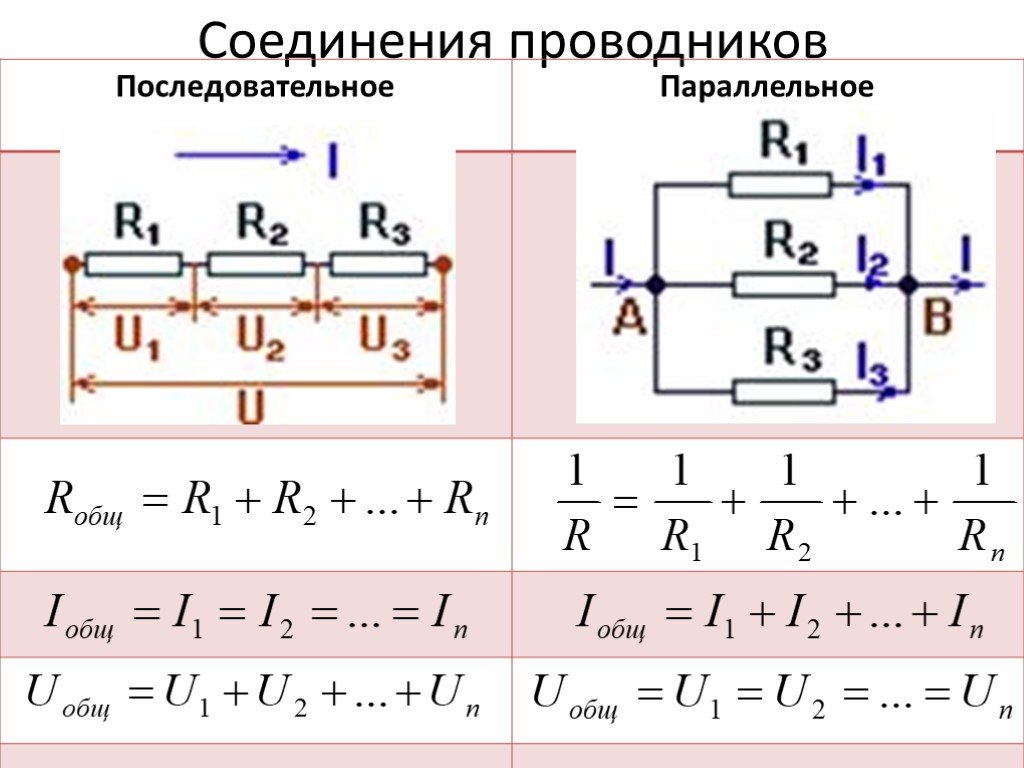 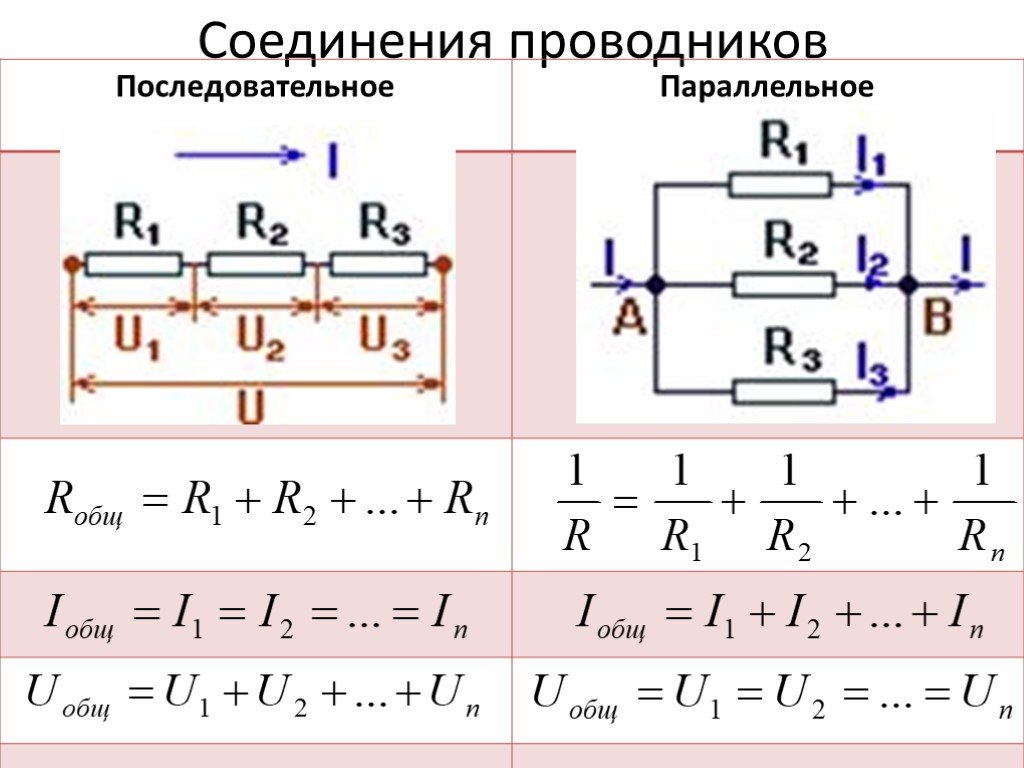 II. Закрепление пройденного материала. (20 мин) Какое соединение проводников называют параллельным? Изобразите его на схеме.Запишите формулы силы тока, напряжения и сопротивления для параллельного соединения.Рассмотрите пример решения задачи на стр. 141. Решить упражнение 33 (2, 3), 32 (2).Если при выполнений заданий возникают трудности, то звоним по видеозвонку в WhatsApp на номер телефона +79214580631 (можно создать групповой видеозвонок). Время консультации - по расписанию.Класс8Адрес для отправки выполненного задания«ВКонтакте» личным сообщением https://vk.com/anna_dashkevich,WhatsApp +79214580631Предмет ФизикаАдрес для отправки выполненного задания«ВКонтакте» личным сообщением https://vk.com/anna_dashkevich,WhatsApp +79214580631УчительСолохина А.П.Время консультацийпо расписаниюДата проведения урока 18.02.2022г (по расписанию)Срок сдачи на проверку/срок изучения18.02  отправить фотографию (сообщение) или приносим в школу в первый рабочий день Тема урокаПараллельное соединение проводниковСрок сдачи на проверку/срок изучения18.02  отправить фотографию (сообщение) или приносим в школу в первый рабочий день 